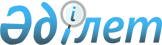 Тыңайтқыштар тізбесі мен субсидиялар нормаларын бекіту туралы
					
			Күшін жойған
			
			
		
					Алматы облысы әкімдігінің 2017 жылғы 16 мамырдағы № 201 қаулысы. Алматы облысы Әділет департаментінде 2017 жылы 19 мамырда № 4215 болып тіркелді. Күші жойылды - Алматы облысы әкімдігінің 2017 жылғы 11 желтоқсандағы № 549 қаулысымен
      Ескерту. Күші жойылды – Алматы облысы әкімдігінің 11.12.2017 № 549 қаулысымен (алғашқы ресми жарияланған күнінен бастап қолданысқа енгізіледі).
      "Тыңайтқыштардың құнын (органикалық тыңайтқыштарды қоспағанда) субсидиялау қағидаларын бекіту туралы" 2015 жылғы 6 сәуірдегі № 4-4/305 Қазақстан Республикасы Ауыл шаруашылығы министрінің бұйрығымен бекітілген Тыңайтқыштардың құнын (органикалық тыңайтқыштарды қоспағанда) субсидиялау қағидаларының 4-тармағына (Нормативтік құқықтық актілерді мемлекеттік тіркеу тізілімінде № 11223 тіркелген) сәйкес, Алматы облысының әкімдігі ҚАУЛЫ ЕТЕДІ: 
      1. Субсидияланатын тыңайтқыштар түрлерінің тізбесі және тыңайтқыштарды сатушыдан сатып алынған тыңайтқыштардың 1 тоннасына (килограмына, литріне) арналған субсидиялардың нормалары қосымшаға сәйкес бекітілсін.
      2. Алматы облысы әкімдігінің "Субсидияланатын тыңайтқыштардың түрлерін және нормаларын белгілеу туралы" 2016 жылғы 29 наурыздағы № 149 (Нормативтік құқықтық актілерді мемлекеттік тіркеу тізілімінде № 3786 тіркелген және 2016 жылдың 19 сәуірінде "Жетісу" және "Огни Алатау" газеттерінде жарияланған) қаулысының күші жойылды деп танылсын.
      3. Осы қаулының орындалуын бақылау облыс әкімінің орынбасары С. Бескемпіровке жүктелсін. 
      4. Осы қаулы әділет органдарында мемлекеттік тіркелген күннен бастап күшіне енеді және алғашқы ресми жарияланған күннен бастап қолданысқа енгізіледі.  Cубсидияланатын тыңайтқыштар түрлерінің тізбесі және тыңайтқыштарды сатушыдан сатып алынған тыңайтқыштардың 1 тоннасына (килограмына, литріне) арналған субсидиялардың нормалары
					© 2012. Қазақстан Республикасы Әділет министрлігінің «Қазақстан Республикасының Заңнама және құқықтық ақпарат институты» ШЖҚ РМК
				
      Облыс әкімі

А. Баталов
Алматы облысы әкімдігінің "16" мамырдағы № 201 қаулысымен бекітілген қосымша
№ р/с
Субсидияланатын тыңайтқыш түрлері
Тыңайтқыштың құрамындағы әрекет етуші заттар, %
Өлшем бірлігі
Бір бірлікке арналған субсидия нормалары, теңге
1
2
3
4
5
Азотты тыңайтқыштар
Азотты тыңайтқыштар
Азотты тыңайтқыштар
Азотты тыңайтқыштар
Азотты тыңайтқыштар
1
Аммиакты селитра
N 34,4
тонна
34 000
1
Селитралы аммиак
N 34,4
тонна
34 000
1
Б маркалы селитралы аммиак 
N 34,4
тонна
34 000
2
Аммоний сульфаты
N-21
тонна
25 000
2
Аммоний сульфаты - жанама өнім
N-21
тонна
25 000
2
Кристалды аммоний сульфаты 
N-21, S-24
тонна
25 000
3
Карбамид

 
N-46
тонна
40 500
3
Карбамид

 
N-41,2, K2O-5,5
тонна
40 500
3
Карбамид

 
N-46,2
тонна
40 500
3
Карбамид

 
N-46,3
тонна
40 500
3
Карбамид

 
N-46,6
тонна
40 500
3
Б маркалы, Карбамид
N-46
тонна
40 500
3
Б маркалы, Карбамид
N-46,2
тонна
40 500
4
Сұйық тыңайтқыш КАС+
N-28-34, K2O-0,052,

SO3-0,046, Fe-0,04
тонна
42 500
4
Азотты сұйық тыңайтқыш (КАС)
N-32
тонна
42 500
4
Азотты сұйық тыңайтқыш, марка КАС-32
N-32
тонна
42 500
4
Азотты сұйық тыңайтқыш (КАС)
N аммонилы - 6,8,

N нитратты - 6,8,

N амидты - 13,5
тонна
42 500
Фосфорлы тыңайтқыштар
Фосфорлы тыңайтқыштар
Фосфорлы тыңайтқыштар
Фосфорлы тыңайтқыштар
Фосфорлы тыңайтқыштар
5
Суперфосфат
P-15
тонна
18 700
5
Суперфосфат байытылған
P-21,5
тонна
18 700
5
Суперфосфат
P-19
тонна
18 700
6
Шилісай кен орнының фосфоритті ұны және концентраты
P-17
тонна
12 385
6
А, Б, В маркалы Верхнекамская фосфоритті ұны 
P2O5- 23-25
тонна
12 385
7
Азот-күкірт құрамды супрефос "Супрефос-NS"
N-12, P2O5-24, Ca-14, Mg-0,5, SO3-25
тонна
64 000
8
Аммофос
N-10, P-46
тонна
62 500
8
Аммофос
N-12, P-52
тонна
62 500
Калийлы тыңайтқыштар
Калийлы тыңайтқыштар
Калийлы тыңайтқыштар
Калийлы тыңайтқыштар
Калийлы тыңайтқыштар
9
Электролитты хлорлы калий
KCl-68, K20-43
тонна
40 000
9
Хлорлы калий
K2O-60
тонна
40 000
10
Тазартылған күкіртқышқылды калий (калий сульфаты) 
K2O-50
тонна
140 000
10
Агрохимикат калий сульфаты 
K-53, S-18
тонна
140 000
10
Калий сульфаты (Krista SOP)
K2O-52, SO3- 45
тонна
140 000
Күрделі тыңайтқыштар
Күрделі тыңайтқыштар
Күрделі тыңайтқыштар
Күрделі тыңайтқыштар
Күрделі тыңайтқыштар
11
15:15:15 NPK маркалы нитроаммофоска 
N-15, P-15, K-15
тонна
55 000
11
15:15:15 маркалы азотты-фосфорлы-калийлы тыңайтқыш 
N-15, P-15, K-15
тонна
55 000
11
Азотты-фосфорлы-калийлы тыңайтқыш нитроаммофоска (азофоска)
N-16, P-16, K-16
тонна
55 000
11
Азотты-фосфорлы-калийлы тыңайтқыш NPK-1 (диаммофоска)
N-10, P-26, K-26
тонна
55 000
11
23:13:8 маркалы нитроаммофоска 
N-23, P-13, K-8
тонна
55 000
11
NPK тыңайтқыш: Нитроаммофоска
N-16, P-16, K-16
тонна
55 000
11
Нитроаммофоска
N-16, P-16, K-16
тонна
55 000
11
16:16:16 NPK маркалы нитроаммофоска 
N-16, P-16, K-16
тонна
55 000
11
14:14:23 маркалы нитроаммофоска 
N-14, P-14, K-23
тонна
55 000
11
15:15:15 маркалы азотты-фосфорлы-калийлы тыңайтқыш 
N-10, P-26, K- 26
тонна
55 000
11
10:26:26 маркалы нитроаммофоска 
N-10, P-26, K-26
тонна
55 000
11
NPK тыңайтқыш: Нитрофоска
N-15, P-15, K-15
тонна
55 000
11
Азотты-фосфорлы-калийлы кешенді минералды тыңайтқыш (NPK қоспасы)
N-16, P-16, K-16
тонна
55 000
11
Азотты-фосфорлы-калийлы кешенді минералды тыңайтқыш (NPK қоспасы)
N-13, P-19, K-19
тонна
55 000
11
Азотты-фосфорлы-калийлы кешенді минералды тыңайтқыш (NPK қоспасы)
N-20, P-14, K-20
тонна
55 000
11
NPK-тыңайтқыш
N-15, P-15, K-15
тонна
55 000
12
20:20 маркалы азот-фосфор-күкірт құрамды күрделі тыңайтқыш 
N-20, P-20, S-14
тонна
72 500
12
20:20 маркалы азот-фосфор-күкірт құрамды күрделі тыңайтқыш
N-20, P-20, S-8-14
тонна
72 500
13
NPK тыңайтқыш: Нитрофоска
N-6, P-14, K-14,

Ca-12
тонна
53 000

 
14
Жақсартылған гранулометриялық құрамды нитроаммофоска 
N-16, P-16, K-16, S-2, Ca-1, Mg-0,6
тонна
80 000
14
14:14:23 маркалы нитроаммофоска 
N-14, P-14, K-23, S-1,7, Ca-0,5, Mg-1
тонна
80 000
15
Азот-фосфор-калий-күкірт құрамды тыңайтқыш, (NPКS-тыңайтқыш)
N-4,0, Р2О5-9,6, К2О-8,0, SO3-12,0, СаО-10,2, MgO-0,5
тонна
44 898
16
А, Б, В маркалы (NPS- тыңайтқыш) азот-фосфор-күкірт құрамды тыңайтқыш
N аммонилы- 6,0, Р2О5-11,0, SO3-15,0, СаО-14,0; MgO-0,25
тонна
44 100
17
Фосфор-калий құрамды тыңайтқыш (РК- тыңайтқыш)
Р2О5-14, К2О-8,0,

СаО-13,2, MgO-0,45
тонна
30 200
18
Фосфор-калий- күкірт құрамды тыңайтқыш (РКS- тыңайтқыш)
Р2О5-13,1, К2О-7,0,

SО3-7,0, СаО-13,3,

MgО-0,4
тонна
30 428
19
Фосфор- күкірт құрамды тыңайтқыш (РS- тыңайтқыш)
Р2О5-11,0,SO3-10,0,

СаО-13,5, MgO-0,45
тонна
25 165
20
А маркалы арнайы суда ерігіш моноаммонийфосфаты 
N-12, P-61
тонна
190 000
20
Азықтық моноаммонийфосфаты 
N-12, P-61
тонна
190 000
21
Агрохимикат монокалий фосфаты
P-52, K-34
тонна
385 000
21
Монокалий фосфаты
P-52, K-34
тонна
385 000
21
Krista MKP тыңайтқыш (монокалий фосфаты)
P2O-52, K20-34
тонна
385 000
Микротыңайтқыштар
Микротыңайтқыштар
Микротыңайтқыштар
Микротыңайтқыштар
Микротыңайтқыштар
22
Микроэлемент құрамды нәрлендірілген ерітінділер "Микробиотыңайтқыш "МЭРС"
фитосодение Fe-2,5, фитосодение Mo-2,0, фитосодение Cu-1,0, фитосодение Zn-2,5, фитосодение Mn-1,0, фитосодение Сo-0,5, фитосодение B-0,5
литр
5 000
23
Кальций нитраты YaraLivaCalcinit
N-15,5, NH4-1,1,

NO3-14,4, CaO-26,5
тонна
132 500
24
Kristalon Special минералды тыңайтқышы 
N-18, NH4-3,3, NO3-4,9, Nкарб- 9,8, P2O5-18, K2O-18, MgO-3, SO3-5, B-0,025, Cu-0,01, Fe- 0,07, Mn-0,04, Zn-0,025, Mo-0,004
тонна
350 000
24
Kristalon Red минералды тыңайтқышы 
N-12, NH4-1,9, NO3-10,1, P2O5-12, K2O-36, MgO-1, SO3-2,5, B-0,025, Cu-0,01, Fe-0,07, Mn-0,04, Zn-0,025, Mo-0,004
тонна
350 000
24
KristalonYellow минералды тыңайтқышы 
N-13, NH4- 8,6, NO3-4,4, P2O5-40, K2O-13, B-0,025, Cu-0,01, Fe-0,07, Mn-0,04, Zn-0,025, Mo-0,004
тонна
350 000
24
Kristalon Cucumber минералды тыңайтқышы 
N-14, NO3-7, Nкарб-7, P2O5-11, K2O-31, MgO-2,5, SO3-5, B-0,02, Cu-0,01, Fe-0,15, Mn-0,1, Zn-0,01, Mo-0,002
тонна
350 000
25
Yara Vita Rexolin Q12 Хелат темір DTPA тыңайтқышы
Fe-11,6
килограмм
1744,5
25
Yara Vita Rexolin Q40 Хелат темір EDDHA тыңайтқышы
Fe-6
килограмм
1744,5
26
Yara Vita Rexolin Zn15 Хелат мырыш EDTA тыңайтқышы
Zn-14,8
килограмм
1533,5
27
Yara Vita Rexolin Mn13 Хелат марганец EDTA тыңайтқышы
Mn-12,8
килограмм
1533,5
28
Yara Vita Rexolin Cu15, хелат мыс EDTA тыңайтқышы
Cu-14,8
килограмм
2068,5
29
Yara Vita Rexolin Ca10
Са-9,7
килограмм
1629,5
30
Yara Vita Rexolin APN тыңайтқышы
B-0,85, Cu-0,25, Fe-6, Mn-2,4, Zn-1,3, Mo-0,25
килограмм
2007,5
31
Yara Vita Rexolin ABC тыңайтқышы
K2O-12, MgO-3, SO3-6,2, B-0,5, Cu-1,5, Fe-4, Mn-4, Zn-1,5, Mo-0,1
килограмм
1685,5
32
Yara Vita Tenso Coctail тыңайтқышы
B-0,52, Cu-0,53, Fe-3,8, Mn-2,57, Zn-0,53, Mo-0,13, CaO-3,6
килограмм
2031,0
33
Yara Vita Brassitrel тыңайтқышы
MgO-8,3, SО3-28,75, B-8, Vn-7, Mo-0,4
килограмм
1267,0
34
Yara Vita agriphos тыңайтқышы
P205-29,1, K20-6,4, Cu-1, Fe-0,3, Mn-1,4, Zn-1
килограмм
1383,0
35
YaraVita ZINTRAC 700
N-1, Zn-40
килограмм
1901,5
36
YaraVita MOLYTRAC 250
P2O5-15,3, Mo-15,3
килограмм
6565,5
37
YaraVita BORTRAC 150
N-4,7, B-11
литр
810,5
38
Магний сульфаты (Krista MgS)
Mg2O-16, SO3- 32
тонна
139000
39
Krista K Plus (калий нитраты) тыңайтқышы
N-13,7, NO3-13,7,

K2O - 46,3
тонна
263500
40
Krista MAG (магний нитраты) тыңайтқышы
N-3-11, NO3-11,

MgO - 15
тонна
172000
41
BlackJak тыңайтқышы
гумин қышқылы -19-21, фульвоқышқылы-3-5, ульминды қышқылы және гумин
литр
2000
42
Terra-Sorb foliar тыңайтқышы
еркін аминоқышқылы-9,3, N-2,1, B-0,02, Zn-0,07, Mn-0,04
литр
2000
43
Terra-Sorb complex тыңайтқышы
еркін аминоқышқылы 20, N-5,5, B-1,5, Zn-0,1, Mn-0,1, Fe-1,0, Mg-0,8, Mo-0,001
литр
2500
44
Millerplex тыңайтқышы
N-3, P205-3, K20-3, теңіз балдырының экстракты
литр
4200
45
"Старт" маркалы Биостим органикалық-минералды тыңайтқышы 
аминоқышқылы-5,5, полисахариды-7,0,

N-4,5, Р2О5-5,0,

К2О- 2,5, MgO-1,0,

Fe-0,2, Mn-0,2, Zn-0,2, Cu-0,1, B-0,1, Mo-0,01
литр
2850
46
"Универсал" маркалы Биостим органикалық-минералды тыңайтқышы 
аминоқышқылы – 10,0, N-6,0, К2О-3,0, SO3- 5,0
литр
2410
47
"Рост" маркалы Биостим органикалық-минералды тыңайтқышы 
аминоқышқылы -4,0,

N-4,0, Р2О5-10,0,

SO3- 1,0, MgO-2,0,

Fe-0,4, Mn-0,2, Zn-0,2,

B-0,1
литр
2410
48
"Зерновой" маркалы Биостим органикалық-минералды тыңайтқышы 
аминоқышқылы -7,0,

N-5,5, Р2О5-4,5,

К2О- 4,0, SO3-2,0,

MgO-2,0, Fe-0,3, Mn-0,7, Zn-0,6, Cu-0,4, B-0,2, Mo-0,02, Co-0,02
литр
2410
48
"Масличный" маркалы Биостим органикалық-минералды тыңайтқышы 
аминоқышқылы -6,0,

N-1,2, SO3-8,0,

MgO-3,0, Fe-0,2, Mn-1,0, Zn-0,2, Cu-0,1, B-0,7, Mo-0,04, Co-0,02
литр
2410
49
Коректік тыңайтқыш 0,1% NBROISP (табиғи брассинолид)
табиғи брассинолид-0,1, Zn-0,2, Vg-0,2,

Mn-0,5, K-10, N-5, P-1
килограмм
33492
50
Суда ерігіш тыңайтқыш NPK 04-08-36+3MgO+22SO3+TE
N-4, P-8, K-36, Mg-3, S-22, Fe-0,1, Mn-0,1,

Zn-0,03, Cu-0,01, B-0,05, Mo-0,05
килограмм
313
51
Суда ерігіш тыңайтқыш 18-18-18+ТЕ
N-18, P-18, K-18, Fe-0,1, Mn-0,05, Zn-0,05,

Cu-0,05, B-0,02,

Mo-0,005
килограмм
295
52
Фертигрейн старт (Fertigrain Start)
N-3
литр
1903
53
Фертигрейн Фолиар (FERTIGRAIN FOLIAR)
N-5, Zn-0,75, Mn-0,5,

B-0,1, Fe-0,1, Cu-0,1,

Mo-0,02, Co-0,01
литр
1903
54
Текамин Райз

(TECAMIN RAIZ)
N-5,5, K2O-1,0, Fe-0,5, Mn-0,3, Zn-0,15, Cu-0,05
литр
2416
55
Текамин Макс

(TECAMIN MAX)
N-7
литр
1750
56
Текамин брикс

(TECAMIN BRIX)
K-18, B-0,2
литр
1785
57
Текамин флауэр

(TEKAMIN FLOWER)
B-10, Mo-0,5
литр
2074
58
Текнокель Амино Микс (TECNOKEL AMINO MIX)
Fe-3, Zn-0,7, Mn-0,7,

Cu-0,3, B-1,2, Mo-1,2
литр
1427
59
Текнокель амино бор (TECNOKEL AMINO B)
B-10
литр
1503
60
Текнокель Амино цинк (TECNOKEL AMINO Zn)
Zn-8
литр
1370
61
Текнокель Амино кальций (TECNOKEL AMINO CA)
Ca-10
литр
1427
62
Текнокель Амино Fe (TECNOKEL AMINO Fe)
Fe-9,8
литр
2188
63
Текнокель Амино магний (TECNOKEL AMINO Mg)
MgO-6
литр
898
64
Контролфит купрум (CONTROLPHYT CU)
Cu-6,5
литр
1979
65
Контролфит РК (CONTROLPHYT РК)
P-30, K-20
литр
1750
66
Текнофит (TECNOPHYT PH)
поли-гиброки-карбоқышқылы-20, N-2, P-2
литр
1865
67
Бороплюс (Boroplus) минералды тыңайтқышы 
B-11
литр
1225
68
Брексил кальций (Brexil Ca) минералды тыңайтқышы 
CaO-20, B-0,5
килограмм
1713
69
Брексил Комби (Brexil Combi) минералды тыңайтқышы 
B-0,9, Cu-0,3, Fe-6,8,

Mn-2,6, Mo - 0,2, Zn-1,1
килограмм
1695
70
Брексил Микс (Brexil Mix) минералды тыңайтқышы 
MgO-6, B-1,2, Cu-0,8,

Fe-0,6, Mn-0,7, Mo - 1,0, Zn-5
килограмм
1835
71
Брексил Мульти (Brexil Multi) минералды тыңайтқышы 
MgO-8,5, B-0,5, Cu-0,8, Fe-4,0, Mn-4, Zn-1,5
килограмм
1745
72
Брексил Феррум (Brexil Fe) минералды тыңайтқышы
Fe-10
килограмм
1479
73
Брексил Цинк (Brexil Zn) минералды тыңайтқышы 
Zn-10
килограмм
1656
74
Кальбит С (Calbit C) минералды тыңайтқышы 
CaO - 15
литр
864
75
Мастер 13.40.13 минералды тыңайтқышы 
N-13; Р205-40; К2O-13,

B-0,02, Cu-0,005, Fe-0,07, Mn-0,03, Zn-0,01
килограмм
505
76
Мастер (MASTER) 15:5:30+2 минералды тыңайтқышы 
N-15; Р205-5; К2O-30, MgO-2, B-0,02, Cu-0,005, Fe-0,07, Mn-0,03, Zn-0,01
килограмм
417
77
Мастер (MASTER) 18:18:18 минералды тыңайтқышы
N-18; Р205-18; К2O-18, MgO-3, SO3- 6, B-0,02, Cu-0,005, Fe-0,07,

Mn-0,03, Zn-0,01
килограмм
410
78
Мастер 20:20:20

(Master 20:20:20) минералды тыңайтқышы
N-20; Р205-20; К2O-20,

B-0,02, Cu-0,005, Fe-0,07, Mn-0,03, Zn-0,01
килограмм
445
79
Мастер 3:11:38+4 (Master 3:11:38+4) минералды тыңайтқышы 
N-3; Р205-11; К2O-38, MgO-4, SO3- 25, B-0,02, Cu-0,005, Fe-0,07,

Mn-0,03, Zn-0,01
килограмм
460
80
Мастер (MASTER) 3:37:37 минералды тыңайтқышы 
N-3; Р205-37; К2O-37,

B-0,02, Cu-0,005, Fe-0,07, Mn-0,03, Zn-0,01
килограмм
657
81
Плантафол 10:54:10 (Plantafol 10:54:10) минералды тыңайтқышы 
N-10; Р205-54; К2O-10,

B-0,02, Cu-0,05, Fe-0,1, Mn-0,05, Zn-0,05
килограмм
795
82
Плантафол 20:20:20

(Plantafol 20:20:20) минералды тыңайтқышы
N-20; Р205-20; К2O-20,

B-0,02, Cu-0,05, Fe-0,1, Mn-0,05, Zn-0,05
килограмм
695
83
Плантафол 30:10:10

(Plantafol 30:10:10) минералды тыңайтқышы
N-30; Р205-15; К2O-45,

B-0,02, Cu-0,05, Fe-0,1, Mn-0,05, Zn-0,05
килограмм
675
84
Плантафол 5:15:45

(Plantafol 5:15:45) минералды тыңайтқышы
N-5; Р205-10; К2O-10,

B-0,02, Cu-0,05, Fe-0,1, Mn-0,05, Zn-0,05
килограмм
795
85
Феррилен 4,8 (Ferrilene 4,8) минералды тыңайтқышы 
Fe-6
килограмм

 
2225
85
Феррилен (Ferrilene) минералды тыңайтқышы 
Fe-6
килограмм

 
2225
86
Феррилен Триум (Ferrilene Trium) минералды тыңайтқыш 
Fe-6, Mn-1, K2O-6
килограмм
2666
87
Амминосит 33% (Aminosit 33%) тыңайтқышы
еркін аминоқышқылы-33, жалпы N-9,8, органикалық заттек-48
литр
2520
88
Калий Го тыңайтқышы
K20-33,8
литр
1746
89
Калий Го Плюс тыңайтқышы
K2O-14, балдыр экстракты - 2,9, еркін аминоқышқылы-2,4
литр
2052
90
Кремний К тыңайтқышы
K20-13,2, SiO2-26
литр
2430
91
Мантурон тыңайтқышы
N-1,5, P2O5-0,5, K2O-0,5, органикалық зеттек - 23
литр
5940
92
"Нутривант Плюс" (бақша) агрохимикаты 
N-6; Р-16; К-31, MgO-2, Fe-0,4, Zn-0,1, B-0,5,

Mn-0,7, Cu-0,01,

Mo-0,005
килограмм
1500
93
"Нутривант Плюс" (жүзім) агрохимикаты 
Р-40; К-25, MgO-2, B-2
килограмм
1500
94
Нутривант Плюс астықты минералды тыңайтқышы 
N-19; Р-19; К-19, MgO-2, Fe-0,05, Zn-0,2, B-0,1, Mn-0,2 , Cu-0,2, Mo-0,002
килограмм
1500
94
Нутривант Плюс астықты минералды тыңайтқышы 
N-6; Р-23; К-35, MgO-1, Fe-0,05, Zn-0,2, B-0,1, Mn-0,2 , Cu-0,25,

Mo-0,002
килограмм
1500
95
Нутривант Плюс картоптық + фертивант
P-43; K-28, MgO-2,

Zn-0,2, B-0,5, Mn-0,2
килограмм
1500
96
Нутривант Плюс майлы минералды тыңайтқышы 
P-20; K-33, MgO-1, S-7,5, Zn-0,02, B-0,15, Mn-0,5, Mo-0,001
килограмм
1500
97
Нутривант Плюс сыра қайнату арпалы агрохимикаты 
P-23; K-42, Zn-0,5, B-0,1
килограмм
1500
98
"Нутривант Плюс" (жеміс) агрохимикаты 
N-12; Р-5; К-27, CaO-8, Fe-0,1, Zn-0,1, B-0,1,

Mn-0,1
килограмм
1500
99
Нутривант Плюс күріш + фертивант
Р-46; К-30, MgO-2, B-0,2
килограмм
1500
100
Нутривант Плюс қант қызылшалы агрохимикаты 
Р-36; К-24, MgO-2, B-2, Mn-1
килограмм
1500
101
"Нутривант Плюс" (қызанақ) агрохимикаты 
N-6; Р-18; К-37, MgO-2, Fe-0,08, Zn-0,02, B-0,02, Mn-0,04 , Cu-0,005, Mo-0,005
килограмм
1500
102
Нутривант Плюс Әмбебап минералды тыңайтқышы
N-19; Р-19; К-19, MgO-3, S-2,4, Fe-0,2, Zn-0,052, B-0,02, Mn-0,0025, Cu-0,0025, Mo-0,0025
килограмм
1500
103
"Нутривант Плюс" (мақта) агрохимикаты 
N-4; Р-24; К-32, MgO-2, Fe-0,01, Zn-0,05, B-1, Mn-0,05, Cu-0,025,

Mo-0,001
килограмм
1500
104
Нутрифос тыңайтқышы
P2O5- 28,3, N-9,5,

жалпы гумин экстракты-21,6, органикалық заттек - 21,6
литр
2016
105
Ризо Fe тыңайтқышы
Fe-6
килограмм
3672
106
Ризо L - Са+ В тыңайтқышы
еркін аминоқышқылы-3,1,

N-0,5, СаО-20, В-0,9
литр
2160
107
Ризо L - B тыңайтқышы
В-15
литр
2052
108
Ризо L - Cu тыңайтқышы
Сu-6,4
литр
3420
109
Ризо L-Mn+Zn Plus тыңайтқышы
еркін аминоқышқылы -3,4, N-5, органикалық

N-5, Сu-0,007, Mn-5,5, Mo-0,004, Fe-0,11, Zn-8,2, B-0,011
литр
1908
110
Ризо В 18 тыңайтқышы
В-18
килограмм
2286
111
Ризо Микс тыңайтқышы
Mn-4, Zn-0,6, Fe-7,

Cu-0,4, B-0,7, Mo-0,3
килограмм
3780
112
Ризо Микс Некст тыңайтқышы
Cu-0,5, Mn-7, Mo-0,1, Mg-7, Zn-10,4
килограмм
2430
113
Ризо Мо+В тыңайтқышы
P2O5-14,6, K2O-9,5,

Mo-11, B-8,3
килограмм
9450
114
Ризо Рут тыңайтқышы
еркін аминоқышқылы -32,

N-7,5, P2O5-39
килограмм
11736
115
Руткат (Rutkat) тыңайтқышы
P2O5 - 4, K2O-3, Fe-0,4, еркін аминоқышқылы - 10, полисахариды-6,1, ауксины - 0,6
литр
3960
116
Суприлд тыңайтқышы
еркін аминоқышқылы -16,5, N-10,7, органикалық N-5,2, аммонилы N-5,1, P2O5-0,1, K2O-0,3, полисахариды - 7,9, жалпы гумин экстракты - 29,3 органикалық заттек - 76,7, органикалық

С-40,6, СаО-0,05,

MgO-0,04, Fe-0,003,

Zn-0,003
литр
2700
117
Тизим тыңайтқышы
Fe-0,1, B-2,1
литр
8460
118
Фасфит
P2O5-42,3, K2O-28,2
литр
2700
119
Шугагон тыңайтқышы
еркін аминоқышқылы - 7,8, N-5,2, олигосахариды - 29, жалпы гумин экстракты - 15, органикалық заттек – 29
литр
3528
120
Боро-Н агрохимикаты
B-11, амин N-3,7
литр
730
121
Фертикс агрохимикаты 

(А маркалы, Б маркалы)
А маркалы: N-15,38,

MgO-2,04, SO3-4,62,

Cu-0,95, Fe-0,78,

Mn-1,13, Zn-1,1,

Mo-0,01, Ti-0,02
литр
935
121
Фертикс агрохимикаты 

(А маркалы, Б маркалы)
Б маркалы: N-16,15,

MgO-1,92, SO3-2,02,

Cu - 0,3, Fe - 0,35, Mn-0,68, Zn-0,6, Mo-0,01, Ti-0,02, B-0,6, Na2O-2,88
литр
935
122
"Казуглегумус" тыңайтқышы
K-12,53, Na-0,15, Si-17,61, N-1,11, гумин заттегі - 68,6
литр
280
123
Изабион 62,5 с.е. органикалық-минералды тыңайтқышы 
аминоқышқылы және пептиды - 62,5
литр
3740
124
SWISSGROW PhoskraftMn-Zn минералды тыңайтқышы
P2O5-30, Mn-5, N-3, Zn-5
литр
2075
125
SWISSGROW Bioenergy минералды тыңайтқышы 
аммонилы N-6,9, органикалық заттек

-44
литр
2415
126
Nitrokal минералды тыңайтқышы 
жалпы N-9,

нитратты N-8,

CaO-9, Mg-5, Mo-0,07
литр
1300
127
Super K минералды тыңайтқышы 
K2O-40
литр
2225
128
BioStart минералды тыңайтқышы 
жалпы N-3, нитратты N-2, аммонилы N-1,4, P2O5-30, Zn-5
литр
1645
129
Phoskraft MKP минералды тыңайтқышы 
P2O5-35, K2O-23
литр
1950
130
Curamin Foliar минералды тыңайтқышы 
жалпы N-3, Сu-3
литр
2210
131
Aminostim минералды тыңайтқышы
жалпы N-13,2, органикалық N-13,2, органикалық C-40
килограмм
2350
132
Sprayfert 312 минералды тыңайтқышы 
жалпы N-27, нитратты азот N-5,1, аммиакты азот N-1,8, несепнәр-20,1, P2O5-9, K2O-18, Mn-0,1, Zn-0,1, B-0,05
килограмм
2300
133
Algamina минералды тыңайтқышы 
жалпы N-9, органикалық N-2, органикалық C-17, P2O5-6, K2O-21, MgO-2, Cu-0,08, Fe-0,2, Mn-0,1, Zn-0,01
килограмм
2220
134
Agrumax минералды тыңайтқышы
жалпы N-16, аммиакты азот N-1, несепнәр-15, P2O5-5, MgO-5, B-0,2,

Fe-2, Mn-4, Zn-4
килограмм
1700
135
SWISSGROW Phomazin минералды тыңайтқышы 
жалпы N-3, аммонилы N-1,5, несепнәр-1,5, P2O5-30, Mn-5, Zn-5
литр
1405
136
Hordisan минералды тыңайтқышы 
Cu-5,Mn-10, Zn-10
килограмм
1162
137
SWISSGROW Thiokraft минералды тыңайтқышы 
жалпы N-12, аммонилы N-9,

P2O5-15, K2O-5, SO3-30
литр
1150
138
Vigilax минералды тыңайтқышы 
жалпы N-7,6, аммонилы N-4,8, органикалық заттек-40
литр
1485
139
SWISSGROW Fulvimax минералды тыңайтқышы 
гумин қышқылдарының натрий тұздары -92,2, органикалық N-3,4
литр
988
140
Omex Micromax тыңайтқышы
S-1,82, Zn-2,6, Mn-1,95, MgO-1,3, Fe-2,6, B-0,97
литр
2320
141
Omex Foliar Boron тыңайтқышы
N-6,5, B-15
литр
1809
142
Omex Bio 20 тыңайтқышы
N-20, P-20, K2O-20, MgO-1,5, Fe-0,146, балдыр экстракты -28
литр
2881
143
Omex Calmax (Кальмакс) тыңайтқышы
N-15, Ca-22,5, Mn-0,15, MgO-3, Fe-0,075
литр
1684
144
Omex 3Х тыңайтқышы
N-24, P-24, K2O-18, MgO-1,5, Fe-0,08
литр
1848
144
Omex Sequential 2 тыңайтқышы
N-10, P-20, K2O-40, MgO-1,5, Fe-0,175
литр
1848
144
Omex Sequential 1 тыңайтқышы
N-10, P-40, K2O-20, MgO-1,5, Fe -0,17
литр
1848
145
Калий маркалы Изагри-К минералды тыңайтқышы 
K2O-15,2, P2O5-6,6, жалпы N-6,6, нитратты N-2,5, SO3-4,6, Mn-0,33, Cu-0,12, Zn-0,07, Fe-0,07, Mo-0,07, B-0,01, Se-0,003, Co-0,001
литр
504
146
Мыс маркалы Изагри-К минералды тыңайтқышы 
жалпы N-10,79, нитратты N-1,74, S-8,96, аминоқышқылы-11,0
литр
834
147
Азот маркалы Изагри-К минералды тыңайтқышы 
нитратты N-10,6, аммонилы N-19,5, амидты N-11,0, K2O-4,11, P2O5-2,47, SO3-2,33, MgO-0,48, Zn-0,27, Cu-0,14, Mo-0,07, Fe-0,04, B-0,03, Mn-0,02, Se-0,03, Co-0,01
литр
561
148
Мырыш маркалы Изагри-К минералды тыңайтқышы
Zn-12,43, жалпы N-5,53, нитратты N-2,26,

SO3-4,88
литр
619
149
Бор маркалы Изагри-М минералды тыңайтқышы 
B-12,32, Mo-1,0,

Cu-11,14
литр
791
150
Фосфор маркалы Изагри-К минералды тыңайтқышы 
P2O5-27,7, N-9,7,

K2O-6,8, MgO-0,27,

SO3-0,53, Zn-0,4,

Cu-0,13, Fe-0,16, Mn-0,08, B-0,23, Mo-0,08, Co-0,02,

аминоқышқылы-2,0
литр
561
151
Вита маркалы Изагри-К минералды тыңайтқышы 
Zn-2,51, Cu-1,92, Mn-0,37, Mo-0,22, B-0,16,

Fe-0,4, Co-0,11, Ni-0,006, N-3,2, K2O-0,06, SO3-9,34, MgO-2,28, аминоқышқылы-15,0
литр
1035
152
Форс Рост маркалы Изагри-М минералды тыңайтқышы 
Zn-3,36, Cu-3,76,

Mn-0,37, Fe-0,54, MgO-2,37, SO3-15,2, Co-0,23, Li-0,06, Ni-0,002,

аминоқышқылы-15,0
литр
1007
152
Форс коректі маркалы Изагри-К минералды тыңайтқышы 
N-6,9, P2O5-0,55, K2O-3,58, Mo-0,67, B-0,57,

Cr-0,12, V-0,09, Se-0,02
литр
1007